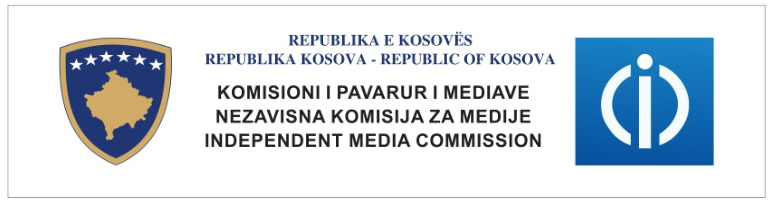 LICENCIRANI KOJI NISU VRŠILI  PLAĆANJE GODIŠNJU TARIFU ZA LICENCU ZA 2015 GODINE K a b l o v s k i  O p e r a t e r i      K a b l o v s k i  O p e r a t e r i      K a b l o v s k i  O p e r a t e r i      K a b l o v s k i  O p e r a t e r i      K a b l o v s k i  O p e r a t e r i      K a b l o v s k i  O p e r a t e r i      K a b l o v s k i  O p e r a t e r i      Br.Index    Licencirani      Zona PokrivanjeIme DirektoraIznos godišnje tarife 2015   Dug tarife 2015          1OK16IntersatDrenasTomor Halilaj533.5533.52OK28High Speed SHPKU nekim selima u opštini PodujevoSadat Ferati533.5533.53OK32Vision TvU nekim selima u opštini PodujevoBesfort Maloku533.5533.54OK33AstranetU nekim selima u opštini Kačanik i ŠtrpceNasrullah Sulejmani1,067.001,067.005OK09N.SH. EurinaSkenderajNexhat Ismajli533.5533.56OK17Elektroni SHPKŽurKushtrim Krasniqi533.5533.570K22Connect 3U nekim selima u opštini Maljiševo Skender Kastrati533.5533.58OK26A-NETDobrčanNaser Arifi 533.5533.5